PD  K A M E N J A K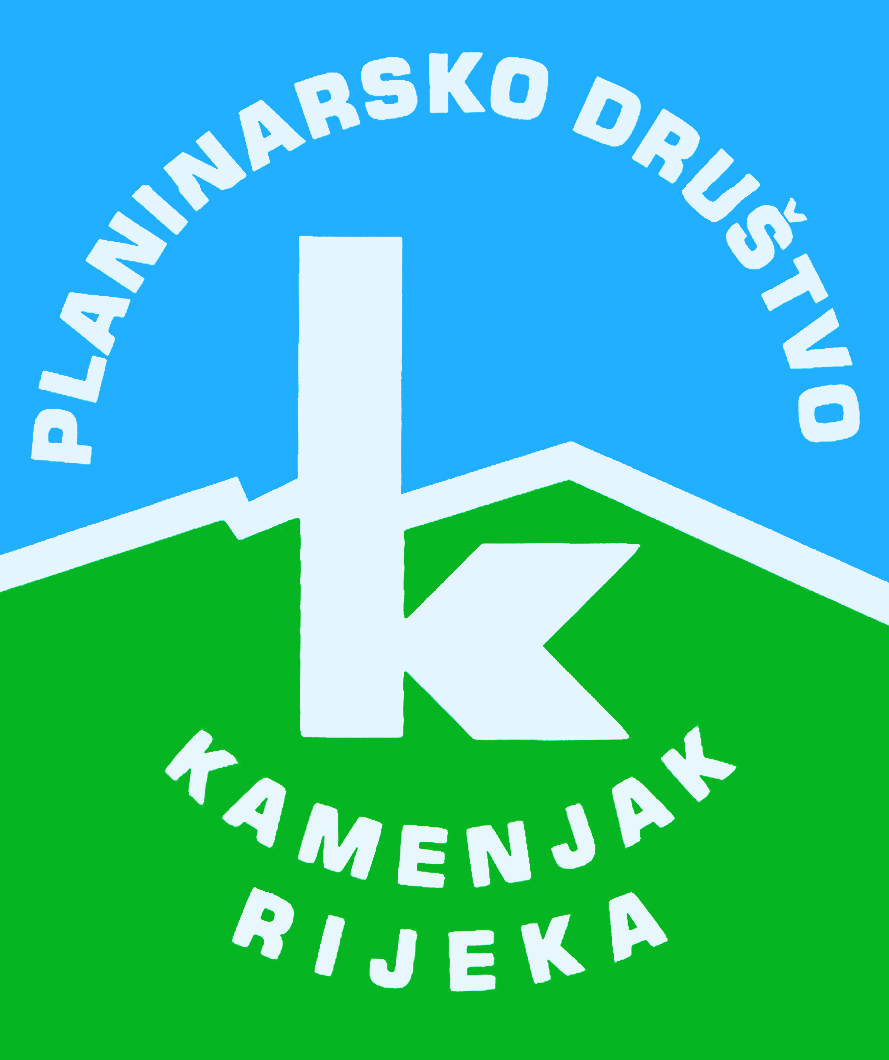 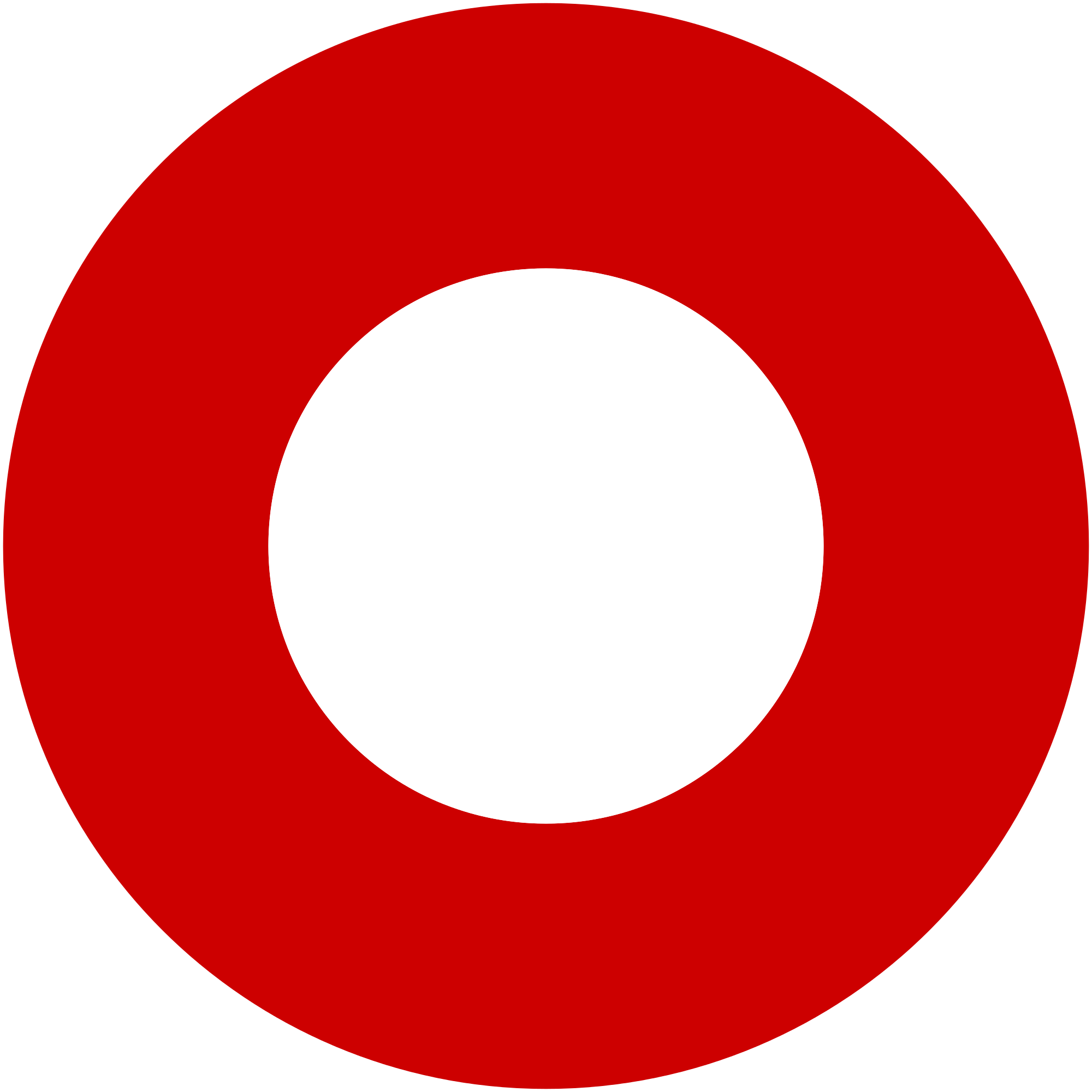 Korzo 40/I - RIJEKA tel: 051/331-212 Prijavom na izlet svaki član Društva potvrđuje da je upoznat sa zahtjevima izleta, da ispunjava zdravstvene, fizičke i tehničke uvjete za sigurno sudjelovanje na izletu, da ima uplaćenu članarinu HPS-a za tekuću godinu, te da pristupa izletu na vlastitu odgovornost. Sudionik je dužan tijekom izleta slušati upute vodiča. U slučaju loših vremenskih prilika ili drugih nepredviđenih okolnosti, vodič ima pravo promijeniti rutu ili otkazati izlet. Žene u planini 
- Histria Nobilissima -Žene u planini 
- Histria Nobilissima -nedjelja, 04.03.2018.nedjelja, 04.03.2018.Polazak: Jelačićev trg u 7,3 satiPovratak: u večernjim satimaPrijevoz: autobusCijena: 60 knOpis: 
Ruta: Plomin - Standar - Labin

Okupljanje i piće dobrodošlice do 9.30 u Plominu.

Iz Plomina staza silazi u Plominsku luku odakle nakon 2 sata hoda stižemo na Standar (474 m), KT5 Istarskog i Labinskog planinarskog puta, s pogledom na Cres, Krk...

Nakon pauze nastavljamo prema Labinu i za dva sata stižemo na cestu koja spaja Labin i Rabac.

Tu će autobus/i čekati planinare kojima je dosta hodanja.

Preostali planinari će se podijeliti u dvije grupe:

Grupa A - sajlama se spušta na dno kanjona odakle se staza penje do centra Labina

Grupa B - stotinjak metara nastavlja uzbrdo cestom i blažom se nizbrdicom uključuje na markiranu stazu.

Od ceste do Labina trebat će nam oko 1 sat hoda.

Ovjera dnevnika, druženje i ručak bit će u lokalu "VELO KAFE" smještenom u starom gradu Labinu.

Napomena:
U "Malom Kafeu" mogućnost izbora između istarske maneštre s kobasicom (35 kn) i juneći gulaš s pljukancima (50 kn) i rižot sa šparogama i kurkumom (50 kn)



Molimo sve da kod prijave kažu ako su za neko jelo.Opis: 
Ruta: Plomin - Standar - Labin

Okupljanje i piće dobrodošlice do 9.30 u Plominu.

Iz Plomina staza silazi u Plominsku luku odakle nakon 2 sata hoda stižemo na Standar (474 m), KT5 Istarskog i Labinskog planinarskog puta, s pogledom na Cres, Krk...

Nakon pauze nastavljamo prema Labinu i za dva sata stižemo na cestu koja spaja Labin i Rabac.

Tu će autobus/i čekati planinare kojima je dosta hodanja.

Preostali planinari će se podijeliti u dvije grupe:

Grupa A - sajlama se spušta na dno kanjona odakle se staza penje do centra Labina

Grupa B - stotinjak metara nastavlja uzbrdo cestom i blažom se nizbrdicom uključuje na markiranu stazu.

Od ceste do Labina trebat će nam oko 1 sat hoda.

Ovjera dnevnika, druženje i ručak bit će u lokalu "VELO KAFE" smještenom u starom gradu Labinu.

Napomena:
U "Malom Kafeu" mogućnost izbora između istarske maneštre s kobasicom (35 kn) i juneći gulaš s pljukancima (50 kn) i rižot sa šparogama i kurkumom (50 kn)



Molimo sve da kod prijave kažu ako su za neko jelo.Težina staze: srednje teška staza (oko 4-6 sati hoda)Težina staze: srednje teška staza (oko 4-6 sati hoda)Oprema: Osnovna planinarska oprema.Oprema: Osnovna planinarska oprema.Vodič(i): Mario Polla, Žarko FištrekVodič(i): Mario Polla, Žarko FištrekPrijave i informacije: u tajništvu Društva do 27.02.2018.Prijave i informacije: u tajništvu Društva do 27.02.2018.